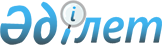 О переименовании и измененении транскрипций наименования улицРешение акима Галкинского сельского округа Щербактинского района Павлодарской области от 25 декабря 2023 года № 1-03-6
      В соответствии с подпунктом 4) статьи 14 Закона Республики Казахстан "Об административно-территориальном устройстве Республики Казахстан" с учетом мнения населения села Галкино и на основании заключения Павлодарской областной ономастической комиссии от 23 ноября 2023 года РЕШИЛ:
      1. Переименовать следующие улицы в селе Галкино Галкинского сельского округа Щербактинского района:
      улицу "Ленина" на улицу "Ғабдул-Уахит хазірет";
      улицу "1 мая" на улицу "Аманат";
      улицу "Степное" на улицу "Қажымұқан";
      улицу "Совхозная" на улицу "Алаш".
      2. Изменить транскрипцию наименования улицы "Джамбула" на улицу "Жамбыл" в селе Галкино Галкинского сельского округа Щербактинского района.
      3. Контроль за исполнением настоящего решения оставляю за собой.
      4. Настоящее решение вводится в действие по истечении десяти календарных дней после дня его первого официального опубликования.
					© 2012. РГП на ПХВ «Институт законодательства и правовой информации Республики Казахстан» Министерства юстиции Республики Казахстан
				
      Аким Галкинского сельского округа 

Д. Нурсеитов
